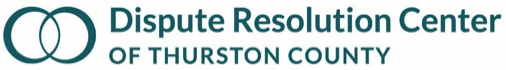 BOARD MINUTES Wednesday, January 18, 2023 5:30 - 6:30 p.m.PresentBoard: Deborah Jayne, Mary Sue, Kevin, Rob, Mickey, John, Curt, Alicia, JulieStaff: Jody, Robyn, Joe    Board Meeting Consent Agenda: January AgendaDecember Meeting Minutes2022 Financial DashboardExecutive Committee Report: OSPI Clock Hours ApprovalInformational Resources:Executive Director’s ReportResWA Legislative AgendaCommunity Engagement ReportUpcoming Events:Conflict Crash Course 1: Skills for Active Listening (Mar 7, 2023)
Conflict Crash Course 2: Skills for Forward Movement (Apr 4, 2023)
Conflict Crash Course 3: Skills for Negotiations  (May 9, 2023)
All courses offered 8:00 am - 12:00 pmTimeTopic (lead)Outcome5:30Convene (Deborah)Deborah shared an example of how a colleague from health care reached out for ideas to manage changes in her work situation. She was aware of Deborah’s work as a mediator from the past. However this time when Deborah mentioned the power of transformation in oneself having taken the 40 hour mediation course and the benefits to work teams when led by folks who have taken the course, she was now more curious, asking questions and strategizing how to sign up for the next course.John shared a very moving account of a woman who collapsed in the parking lot today from a drug overdose on the way to drug court in hopes of seeking help. Staff and others arrived to help and revived her and transported her for follow up care. He reminded us all how fragile life is for some and how gracious and helpful people can be to help others in the tough times in their lives. Mission Moment5:40Consent Agenda (Deborah)Kevin moves, Alicia secondsUnanimous – motion carries Voting Action5:43Executive Director’s Report & ResWA Outlook (Jody)See Director’s report & ResWA Legislative AgendaJody running a community mediation essentials for ResWA- 5 modules, first part went out today. It is meant to be a perennial resource. The videos and slides will be available to us as well.Deborah Jayne: Thank you so much! You’re doing an awesome job.Alicia: Thank you. Housing, eviction resolution so important in the industry I work in. So great to be able to share a really phenomenal “why.” Proud to support this org and mission, helping people.Information Sharing6:04Community Engagement Plans (Joe)At the February board meeting we’ll do a community engagement exercise revolving around active listening around underlying values.In 2021 this DRC served approx.. 6500 people in a variety of ways, including mediation, coaching, training. Last year we served over 9,000. 40% increase! Half of that impact is landlord-tenant related.See Community Engagement UpdateDeborah Jayne: Thanks for keeping us on our toes with all the ways our org. can continue to fund our mission. We’re here for you.Kevin: Half-day crash course time of day/week? Two series. The first is 8am-noon on Tuesdays. 2nd series will be an evening offering.Mickey: What’s the cost for those? 3 of them, $49 each. If you buy as a bundle it’s $122.Info & Discussion6:18Board Development: Possible New Member (Curt)With Bob stepping away, we wanted to be intentional about what to do with that vacancy.We had a candidate from last round; want to have a conversation with them about whether they still have an interest. Then we will have a conversation about what to do next, whether to extend an invitation.Board assessment coming up; hope to have some continuity so we can see how answers change over time. Snacks for the next in-person meeting!Discussion6:21Board Discretionary Fund (Curt & Alicia)Funds are used for a variety of things, most commonly for volunteer picnic to subsidize costs; also use them for some odds and endsAsk for $75 each, but will take more or lessBring a check in person—easiest way; but other methods are possible too.Funds Stability6:25Closing (Curt)Reflecting about what he heard today; humanity, connectionRemembering Deborah’s story, John’s story, Jody talking about connections far and wide, and Joe continuing that theme about improving the things we do- but also sustainability, and support for each other and the community. Connection6:27Adjourn